Appel à manifestation d’intérêt (AMI) Espace pour porteur.se.s de projets et d’activités sur le site de Usquare.brusselsDans le cadre d’une nouvelle période de gestion transitoire du projet Usquare.brussels, la Société d’Amé- nagement Urbain (SAU) propose la mise à disposition d’espaces sur le site de l’ancienne Caserne d’Ixelles.Les candidatures sont ouvertes, jusqu’au 	aux porteur.se.s de projets et d’activités quisouhaitent rejoindre ce nouveau projet de gestion transitoire dans un lieu hors-normes.Pour proposer votre candidature, remplissez toutes les questions reprises dans le formulaire ci-dessous. Ce formulaire de candidature nous permettra de bien comprendre votre projet et vos besoins liés à votre installation sur le site pendant cette période transitoire.La réponse concernant la sélection (ou non) de votre projet vous sera communiquée fin juin 2024.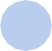 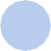 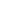 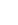 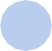 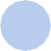 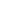 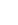 Informations vous concernant                                            vos       besoins et     attentes                            vos motivations		envoyer / terminéINFORMATIONS VOUS CONCERNANTPersonne de contactPrénom et Nom : ..........................................................................................................................................Adresse mail : .............................................................................................................................................N° de téléphone : .........................................................................................................................................Nom de la structure : ...................................................................................................................................Type de structurePersonne physique non constituée	 ASBLSRL	 SPRL	 SC	 Structure publiqueAutre (veuillez préciser) ..........................................................................................................................Nom du projet (si différent de la structure) : ..........................................................................................Décrivez-nous votre projet ou votre activité :.............................................................................................................................................................................................................................................................................................................................................................................................................................................................................................................................................................................................................................................................................................................................................................................................................................................................................................................................................................................................................................................................................................................................Quelle est la durée d’occupation temporaire souhaitée pour développer votre projet ?(questions à choix multiples)Toute la durée de la période transitoire (soit jusque fin 2026)De l’ordre d’un an (si oui préciser idéalement de quand à quand) ............................................Moins d’un an (si oui préciser le nombre de mois ou semaines et idéalement de quand à quand)................................................................................................... Pouvez-vous préciser quelle(s) est/sont la/les thématique(s) principale(s) de votre projet/activité(cocher une ou plusieurs cases) :	alimentation durable et locale (marché alimentaire bio, cuisine collective, maraîchage, cantine, transformation alimentaire, …)économie circulairemobilités alternativesactivités productives créatives et/ou artisanales (artisans, artistes, professions créatives, …)services à la population (activités éducatives, pédagogie, économie sociale et solidaire, vie de quartier, insertion professionnelle, …)activités culturelles (expo, galerie, spectacle, …)activités sportivesstockageautre (veuillez préciser) ....................................................................................................................VOS BESOINS ET ATTENTESQuelle est la surface idéale nécessaire à votre projet - nombre de m² ? (soyez parcimonieux et frugal :-)....................................................................................................................................................................Combien des personnes utiliseraient les locaux en distinguant les occupants (réguliers) et les 
éventuels visiteurs (ponctuels) ? ..............................................................................................................................................................Avez-vous des besoins spécifiques (hauteurs sous plafond, chauffage, point d’eau, puissance élec- trique, accessibilité, zone de livraisons, …) ......................................................................................................................................................................................................................................................................................................................................Quand souhaiteriez-vous vous installer ? .......................................................................................................................................................................De combien de temps avez-vous besoin pour vous installer (après avoir été selectionné.e) et rendre votre projet opérationnel ? ....................................................................................................................................................................Pouvez-vous nous préciser quelles sont les différentes tâches que vous devez réaliser lors de votre installation ?    ....................................................................................................................................................................….........................................................................................................................................................................................................................................................................................................................................................................................................................................................................................................VOS MOTIVATIONSQuelles sont vos motivations à intégrer cette gestion transitoire du site Usquare.brussels ? soyez complet et n’hésitez pas à bien détailler votre proposVous cherchez simplement un nouvel espace ? Vous êtes actifs dans le quartier ?Vous portez un projet en lien avec l’économie circulaire ou l’alimentation durable ou la mobilité alternative ? Vous êtes sensibles aux ambitions du projet Usquare.brussels ?Vous êtes en mesure de contribuer au succès de la gestion transitoire :par votre ancrage avec le quartierou par vos liens avec la communauté universitaireou par la nature même de votre projet à impacts positifsou par la capacité de votre activités à accueillir de larges publics ?......................................................................................................................................................................................................................................................................................................................................................................................................................................................................................................................................................................................................................................................................................................................................................................................................................................................................................................................................................................................................................................................................................................................................................................................................................................................................................................................................................................................................................................................................................................................................................................................................................................................................................................................................................................................................................................................................................................................................................................................................................................................................................................................................................................................................................................................................................................................................................................................................................................................................................................................................................................................................................................................................................................................................................................................................................................................................................................................................................................................................................................................................................................................................................................................................................ENVOYER / TERMINÉ